 		 δ   ή   θ 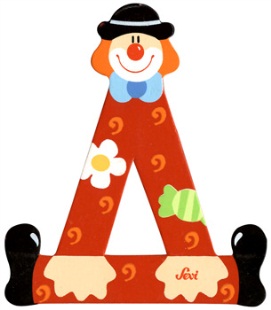 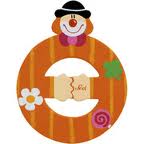 1. Διαβάζω τις συλλαβές:δα,   δη,   θε,   θο,   δω,   θι,  θα, δε,   δω,   δυ,   θυ,   θη,    δι, δυ, δο, δου, θου2. Διαβάζω τις λέξεις:      3. Γράφω   θ  ή  δ  στις παρακάτω λέξεις και διαβάζω  :ρά__ιο		__έατρο		__αχτυλίδι		__άμνος	ρό__ες			κι__άρα		μά__ημα		πινακί__α4. Γράφω τη συλλαβή που λείπει: 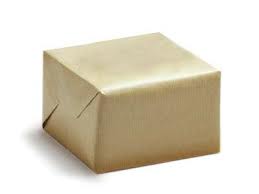 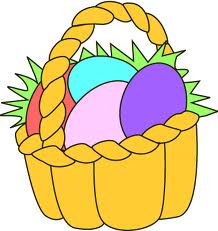 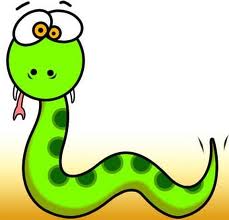     ____μα  
    μά___μα                      κι___ρα	αρκου__κι								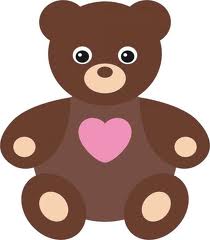 5 .Γράφω τι δείχνει η κάθε εικόνα.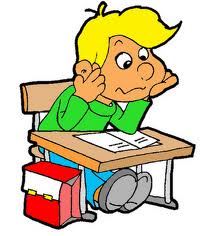 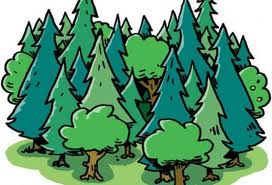 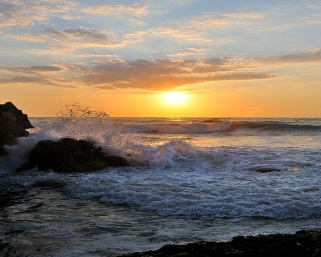 __________________   ______________    _______________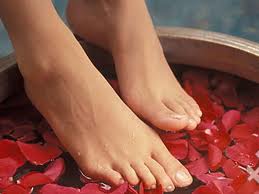 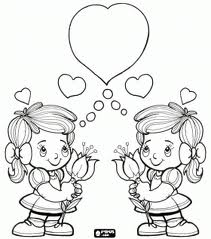 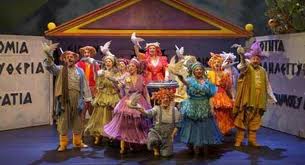 ____________  ____________        ________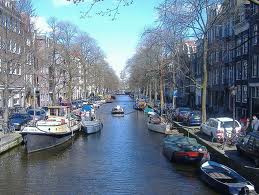 Διαβάζω το κείμενοΜια μέρα η Δήμητρα ξύπνησε πρωί πρωί πριν ακούσει το κουδούνισμα του ρολογιού. Είχε μεγάλη αγωνία γιατί περίμενε τον ταχυδρόμο. Η θεία της που μένει στην Ολλανδία θα της έστελνε ένα δέμα. Την αγαπάει πολύ, το ίδιο και η μαμά της, αφού είναι δίδυμες με τη θεία της. Από μικρές έπαιζαν μαζί, στη θάλασσα, στο γήπεδο έτρεχαν με το ποδήλατο όλη μέρα. Εδώ και λίγα χρόνια όμως μένει μακριά τους στην Ολλανδία. Όταν η Δήμητρα άκουσε το κουδούνι της πόρτας έφυγε γρήγορα από το δωμάτιό της και έτρεξε να ανοίξει την πόρτα όλο χαρά. Ο ταχυδρόμος έφερε ένα μεγάλο δέμα και ένα καλκάθι με λουλούδια. Η Δήμητρα άνοιξε το δέμα όλο ενθουσιασμό και τι να δει…..μια υπέροχη κθάρα που τόσο πολύ λαχταρούσε!!Η Δήμητρα ενθουσιασμένη χοροπηδούσε και φώναζε τόσο που ξύπνησε όλη την οικογένεια!! Ήταν ένα πολύ όμορφο πρωινό ξύπνημα! 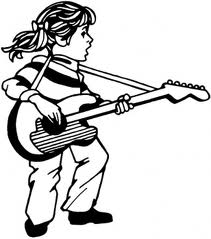 θάλασσακουδούνικιθάραγήπεδομαθητήςΔήμητραπίθηκοςταχυδρόμοςκολοκύθαποδήλατοήθελακαλάθιδωμάτιοπηγάδιδίδυμεςφί____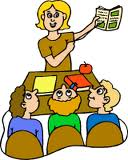 καλά__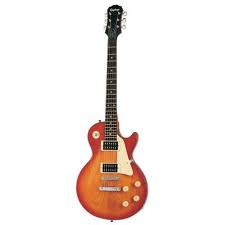 